SHEEP AND GOAT REPORT - JULY 1, 20XXSHEEP AND GOAT REPORT - JULY 1, 20XXSHEEP AND GOAT REPORT - JULY 1, 20XXOMB No. 0535-0213  Approval Expires: 3/31/2014Project Code: 157   QID: 303071   SMetaKey: Version DOMB No. 0535-0213  Approval Expires: 3/31/2014Project Code: 157   QID: 303071   SMetaKey: Version DOMB No. 0535-0213  Approval Expires: 3/31/2014Project Code: 157   QID: 303071   SMetaKey: Version DOMB No. 0535-0213  Approval Expires: 3/31/2014Project Code: 157   QID: 303071   SMetaKey: Version D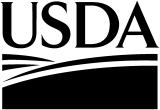 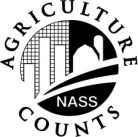 NATIONALAGRICULTURALSTATISTICSSERVICEIndiana Field Office1435 Win Hentschel Blvd.
Suite 110
West Lafayette, IN  47906-4145Phone: 1-888-424-7828Fax: 1-855-515-1328E-mail: nass@nass.usda.govIndiana Field Office1435 Win Hentschel Blvd.
Suite 110
West Lafayette, IN  47906-4145Phone: 1-888-424-7828Fax: 1-855-515-1328E-mail: nass@nass.usda.govThe information you provide will be used for statistical purposes only. In accordance with the Confidential Information Protection provisions of Title V, Subtitle A, Public Law 107–347 and other applicable Federal laws, your responses will be kept confidential and will not be disclosed in identifiable form to anyone other than employees or agents. By law, every employee and agent has taken an oath and is subject to a jail term, a fine, or both if he or she willfully discloses ANY identifiable information about you or your operation. Response is voluntary. According to the Paperwork Reduction Act of 1995, an agency may not conduct or sponsor, and a person is not required to respond to, a collection of information unless it displays a valid OMB control number. The valid OMB number is 0535-0213.  The time required to complete this information collection is estimated to average 20 minutes per response, including the time for reviewing instructions, searching existing data sources, gathering and maintaining the data needed, and completing and reviewing the collection of information.The information you provide will be used for statistical purposes only. In accordance with the Confidential Information Protection provisions of Title V, Subtitle A, Public Law 107–347 and other applicable Federal laws, your responses will be kept confidential and will not be disclosed in identifiable form to anyone other than employees or agents. By law, every employee and agent has taken an oath and is subject to a jail term, a fine, or both if he or she willfully discloses ANY identifiable information about you or your operation. Response is voluntary. According to the Paperwork Reduction Act of 1995, an agency may not conduct or sponsor, and a person is not required to respond to, a collection of information unless it displays a valid OMB control number. The valid OMB number is 0535-0213.  The time required to complete this information collection is estimated to average 20 minutes per response, including the time for reviewing instructions, searching existing data sources, gathering and maintaining the data needed, and completing and reviewing the collection of information.The information you provide will be used for statistical purposes only. In accordance with the Confidential Information Protection provisions of Title V, Subtitle A, Public Law 107–347 and other applicable Federal laws, your responses will be kept confidential and will not be disclosed in identifiable form to anyone other than employees or agents. By law, every employee and agent has taken an oath and is subject to a jail term, a fine, or both if he or she willfully discloses ANY identifiable information about you or your operation. Response is voluntary. According to the Paperwork Reduction Act of 1995, an agency may not conduct or sponsor, and a person is not required to respond to, a collection of information unless it displays a valid OMB control number. The valid OMB number is 0535-0213.  The time required to complete this information collection is estimated to average 20 minutes per response, including the time for reviewing instructions, searching existing data sources, gathering and maintaining the data needed, and completing and reviewing the collection of information.The information you provide will be used for statistical purposes only. In accordance with the Confidential Information Protection provisions of Title V, Subtitle A, Public Law 107–347 and other applicable Federal laws, your responses will be kept confidential and will not be disclosed in identifiable form to anyone other than employees or agents. By law, every employee and agent has taken an oath and is subject to a jail term, a fine, or both if he or she willfully discloses ANY identifiable information about you or your operation. Response is voluntary. According to the Paperwork Reduction Act of 1995, an agency may not conduct or sponsor, and a person is not required to respond to, a collection of information unless it displays a valid OMB control number. The valid OMB number is 0535-0213.  The time required to complete this information collection is estimated to average 20 minutes per response, including the time for reviewing instructions, searching existing data sources, gathering and maintaining the data needed, and completing and reviewing the collection of information.The information you provide will be used for statistical purposes only. In accordance with the Confidential Information Protection provisions of Title V, Subtitle A, Public Law 107–347 and other applicable Federal laws, your responses will be kept confidential and will not be disclosed in identifiable form to anyone other than employees or agents. By law, every employee and agent has taken an oath and is subject to a jail term, a fine, or both if he or she willfully discloses ANY identifiable information about you or your operation. Response is voluntary. According to the Paperwork Reduction Act of 1995, an agency may not conduct or sponsor, and a person is not required to respond to, a collection of information unless it displays a valid OMB control number. The valid OMB number is 0535-0213.  The time required to complete this information collection is estimated to average 20 minutes per response, including the time for reviewing instructions, searching existing data sources, gathering and maintaining the data needed, and completing and reviewing the collection of information.The information you provide will be used for statistical purposes only. In accordance with the Confidential Information Protection provisions of Title V, Subtitle A, Public Law 107–347 and other applicable Federal laws, your responses will be kept confidential and will not be disclosed in identifiable form to anyone other than employees or agents. By law, every employee and agent has taken an oath and is subject to a jail term, a fine, or both if he or she willfully discloses ANY identifiable information about you or your operation. Response is voluntary. According to the Paperwork Reduction Act of 1995, an agency may not conduct or sponsor, and a person is not required to respond to, a collection of information unless it displays a valid OMB control number. The valid OMB number is 0535-0213.  The time required to complete this information collection is estimated to average 20 minutes per response, including the time for reviewing instructions, searching existing data sources, gathering and maintaining the data needed, and completing and reviewing the collection of information.The information you provide will be used for statistical purposes only. In accordance with the Confidential Information Protection provisions of Title V, Subtitle A, Public Law 107–347 and other applicable Federal laws, your responses will be kept confidential and will not be disclosed in identifiable form to anyone other than employees or agents. By law, every employee and agent has taken an oath and is subject to a jail term, a fine, or both if he or she willfully discloses ANY identifiable information about you or your operation. Response is voluntary. According to the Paperwork Reduction Act of 1995, an agency may not conduct or sponsor, and a person is not required to respond to, a collection of information unless it displays a valid OMB control number. The valid OMB number is 0535-0213.  The time required to complete this information collection is estimated to average 20 minutes per response, including the time for reviewing instructions, searching existing data sources, gathering and maintaining the data needed, and completing and reviewing the collection of information.The information you provide will be used for statistical purposes only. In accordance with the Confidential Information Protection provisions of Title V, Subtitle A, Public Law 107–347 and other applicable Federal laws, your responses will be kept confidential and will not be disclosed in identifiable form to anyone other than employees or agents. By law, every employee and agent has taken an oath and is subject to a jail term, a fine, or both if he or she willfully discloses ANY identifiable information about you or your operation. Response is voluntary. According to the Paperwork Reduction Act of 1995, an agency may not conduct or sponsor, and a person is not required to respond to, a collection of information unless it displays a valid OMB control number. The valid OMB number is 0535-0213.  The time required to complete this information collection is estimated to average 20 minutes per response, including the time for reviewing instructions, searching existing data sources, gathering and maintaining the data needed, and completing and reviewing the collection of information.The information you provide will be used for statistical purposes only. In accordance with the Confidential Information Protection provisions of Title V, Subtitle A, Public Law 107–347 and other applicable Federal laws, your responses will be kept confidential and will not be disclosed in identifiable form to anyone other than employees or agents. By law, every employee and agent has taken an oath and is subject to a jail term, a fine, or both if he or she willfully discloses ANY identifiable information about you or your operation. Response is voluntary. According to the Paperwork Reduction Act of 1995, an agency may not conduct or sponsor, and a person is not required to respond to, a collection of information unless it displays a valid OMB control number. The valid OMB number is 0535-0213.  The time required to complete this information collection is estimated to average 20 minutes per response, including the time for reviewing instructions, searching existing data sources, gathering and maintaining the data needed, and completing and reviewing the collection of information.StatePOIDTractSubtr.__ ____ __ __ __ __ __ __ __ ____ ____ __1.	[Verify name and mailing address of this operation. Make any corrections necessary (including the correct operation name) on the label and continue.]		 [ Check if name label verified]2.	Have or will there be any sheep or lambs, regardless of ownership, on this operation at any time during 2010? (Include Barbados and all hair breed sheep.) 1Yes	[Go to Item 3 .]3No	Have or will there be any goats or kids, regardless of ownership, on this operation 		at any time during 2010?			1Yes	[Go to Item 3 .]			3No	Were you (the individual named on the label) 					operating a farm or ranch on July 1, 2010?1Yes	[Go to Item 3 .]3No	Have or will there be any goats or kids, regardless of ownership, on this operation 		at any time during 2010?			1Yes	[Go to Item 3 .]			3No	Were you (the individual named on the label) 					operating a farm or ranch on July 1, 2010?1Yes	[Go to Item 3 .]3No	Have or will there be any goats or kids, regardless of ownership, on this operation 		at any time during 2010?			1Yes	[Go to Item 3 .]			3No	Were you (the individual named on the label) 					operating a farm or ranch on July 1, 2010?1Yes	[Go to Item 3 .]3No	Have or will there be any goats or kids, regardless of ownership, on this operation 		at any time during 2010?			1Yes	[Go to Item 3 .]			3No	Were you (the individual named on the label) 					operating a farm or ranch on July 1, 2010?							Yes– 	 [Go to Section 4 .]							No - 		 [Go to Section 3 .]3.	Are the day-to-day decisions for this operation made by 	one individual, a hired manager, or partners? [Check one]3.	Are the day-to-day decisions for this operation made by 	one individual, a hired manager, or partners? [Check one]One individual – [Go to Section 1 .]A hired manager – [Go to Section 1 .]Partners – How many partners make the day-to-day decisions?Number of Partners[Enter number of partners, including the partner named on the label. Identify the other persons in this partnership in the boxes on the next page, then continue with Section 1 .] . . . . . . . . . . . . . . . . . . . . . . . . . . [Enter number of partners, including the partner named on the label. Identify the other persons in this partnership in the boxes on the next page, then continue with Section 1 .] . . . . . . . . . . . . . . . . . . . . . . . . . . [Enter number of partners, including the partner named on the label. Identify the other persons in this partnership in the boxes on the next page, then continue with Section 1 .] . . . . . . . . . . . . . . . . . . . . . . . . . . [Enter number of partners, including the partner named on the label. Identify the other persons in this partnership in the boxes on the next page, then continue with Section 1 .] . . . . . . . . . . . . . . . . . . . . . . . . . . Continue on Next PageContinue on Next PageContinue on Next PageContinue on Next PageContinue on Next PageContinue on Next PageContinue on Next PageContinue on Next PageOffice UseOffice UseOffice Use9219309414.	Please identify the other person(s) in this partnership, then continue.[Verify partners names and make necessary corrections if names have already been entered]Please identify the other person(s) in this partnership, then continue.[Verify partners names and make necessary corrections if names have already been entered]Please identify the other person(s) in this partnership, then continue.[Verify partners names and make necessary corrections if names have already been entered]Please identify the other person(s) in this partnership, then continue.[Verify partners names and make necessary corrections if names have already been entered]Please identify the other person(s) in this partnership, then continue.[Verify partners names and make necessary corrections if names have already been entered]Please identify the other person(s) in this partnership, then continue.[Verify partners names and make necessary corrections if names have already been entered]Please identify the other person(s) in this partnership, then continue.[Verify partners names and make necessary corrections if names have already been entered]  [Check if verified]  [Check if verified]  [Check if verified]Office UseName:________________________________________________________________Phone: (______) __________Phone: (______) __________Phone: (______) __________Stratum(First)               (Middle)                    (Last)(First)               (Middle)                    (Last)925Address:_______________________________________________________________________________________________________________    Ind. Op.(Rt or St.)(Rt or St.)(City)(City)(State)(Zip)924Did this partner operate land individually on June 1, 2010?Did this partner operate land individually on June 1, 2010?Did this partner operate land individually on June 1, 2010?Did this partner operate land individually on June 1, 2010?Did this partner operate land individually on June 1, 2010?Did this partner operate land individually on June 1, 2010?  Yes		   No  Yes		   No  [Check if verified]  [Check if verified]  [Check if verified]Office UseName:________________________________________________________________Phone: (______) __________Phone: (______) __________Phone: (______) __________Stratum(First)               (Middle)                    (Last)(First)               (Middle)                    (Last)926Address:_______________________________________________________________________________________________________________    Ind. Op.(Rt or St.)(Rt or St.)(City)(City)(State)(Zip)924Did this partner operate land individually on June 1, 2010?Did this partner operate land individually on June 1, 2010?Did this partner operate land individually on June 1, 2010?Did this partner operate land individually on June 1, 2010?Did this partner operate land individually on June 1, 2010?Did this partner operate land individually on June 1, 2010?  Yes		   No  Yes		   No  [Check if verified]  [Check if verified]  [Check if verified]Office UseName:________________________________________________________________Phone: (______) __________Phone: (______) __________Phone: (______) __________Stratum(First)               (Middle)                    (Last)(First)               (Middle)                    (Last)927Address:_______________________________________________________________________________________________________________    Ind. Op.(Rt or St.)(Rt or St.)(City)(City)(State)(Zip)924Did this partner operate land individually on June 1, 2010?Did this partner operate land individually on June 1, 2010?Did this partner operate land individually on June 1, 2010?Did this partner operate land individually on June 1, 2010?Did this partner operate land individually on June 1, 2010?Did this partner operate land individually on June 1, 2010?  Yes		   No  Yes		   No  [Check if verified]  [Check if verified]  [Check if verified]Office UseName:________________________________________________________________Phone: (______) __________Phone: (______) __________Phone: (______) __________Stratum(First)               (Middle)                    (Last)(First)               (Middle)                    (Last)928Address:_______________________________________________________________________________________________________________    Ind. Op.(Rt or St.)(Rt or St.)(City)(City)(State)(Zip)924Did this partner operate land individually on June 1, 2010?Did this partner operate land individually on June 1, 2010?Did this partner operate land individually on June 1, 2010?Did this partner operate land individually on June 1, 2010?Did this partner operate land individually on June 1, 2010?Did this partner operate land individually on June 1, 2010?  Yes		   No  Yes		   NoPlease continue with Sheep on next pageSection 1 - Sheep and Lambs1.	On July 1, 2010 were any sheep or lambs, regardless of ownership, on this operation?	(Include Barbados and all hair breed sheep. Sheep and lambs on grazing land leased on a fee per head or animal 		unit month (AUM) basis should be included by the sheep owner, excluded by the land owner.)1.	On July 1, 2010 were any sheep or lambs, regardless of ownership, on this operation?	(Include Barbados and all hair breed sheep. Sheep and lambs on grazing land leased on a fee per head or animal 		unit month (AUM) basis should be included by the sheep owner, excluded by the land owner.)1.	On July 1, 2010 were any sheep or lambs, regardless of ownership, on this operation?	(Include Barbados and all hair breed sheep. Sheep and lambs on grazing land leased on a fee per head or animal 		unit month (AUM) basis should be included by the sheep owner, excluded by the land owner.)	 Yes – 	 No –[Go to Question 2 .]Have or will there be any sheep or lambs, regardless of ownership, on this operation during 2010?[Go to Question 2 .]Have or will there be any sheep or lambs, regardless of ownership, on this operation during 2010?				1Yes	[Go to Question 6 .]				3No	[Go to Section 2 .]				1Yes	[Go to Question 6 .]				3No	[Go to Section 2 .]494Sheep and Lambs for BreedingSheep and Lambs for BreedingSheep and Lambs for Breeding2.	Of the sheep and lambs for breeding, regardless of ownership, 	on this operation on July 1, how many were: 2.	Of the sheep and lambs for breeding, regardless of ownership, 	on this operation on July 1, how many were: 2.	Of the sheep and lambs for breeding, regardless of ownership, 	on this operation on July 1, how many were: a.	Ewes 1 year old and older?. . . . . . . . . . . . . . . . . . . . . . . . . . . . . . . . . . . . . . . . . . . . . . . . . . . . . .  +281b.	Rams 1 year old and older?. . . . . . . . . . . . . . . . . . . . . . . . . . . . . . . . . . . . . . . . . . . . . . . . . . . . . .  +282c.	Replacement lambs less than 1 year old (including unweaned lambs kept for breeding)?. . . . . .  +285Sheep and Lambs for MarketSheep and Lambs for MarketSheep and Lambs for Market3.	Of the sheep and lambs for market, regardless of ownership, 	on this operation on July 1, how many were: 3.	Of the sheep and lambs for market, regardless of ownership, 	on this operation on July 1, how many were: 3.	Of the sheep and lambs for market, regardless of ownership, 	on this operation on July 1, how many were: a.	Market lambs less than 1 year old and: (i)	Under 65 pounds (including unweaned market lambs)?. . . . . . . . . . . . . . . . . . . . . . . . . . . . .  +836(ii)	65 to 84 pounds?. . . . . . . . . . . . . . . . . . . . . . . . . . . . . . . . . . . . . . . . . . . . . . . . . . . . . . . . . .  +837(iii)	85 to 105 pounds?. . . . . . . . . . . . . . . . . . . . . . . . . . . . . . . . . . . . . . . . . . . . . . . . . . . . . . . . .  +838(iv)	Over 105 pounds?. . . . . . . . . . . . . . . . . . . . . . . . . . . . . . . . . . . . . . . . . . . . . . . . . . . . . . . . . .  +839b.	Market sheep 1 year old and older (not used for breeding)?. . . . . . . . . . . . . . . . . . . . . . . . . . . . . +287Total Sheep and LambsTotal Sheep and LambsTotal Sheep and Lambs4.	[Add Items 2a through 3b and verify total.] 4.	[Add Items 2a through 3b and verify total.] 4.	[Add Items 2a through 3b and verify total.] Then the total sheep and lambs on hand July 1 was:. . . . . . . . . . . . . . . . . . . . . . . . . . . . . . . . . . . . .  =280Lamb Crop for 2010(Lambs born on grazing land leased on a fee per head or animal unit month (AUM) basis should be included by the sheep owner, excluded by the land owner).5.	Of the [Item 2a] ewes on the total acres operated on July 1, how many are expected to Lamb between July 1 and December 31, 2010?. . . . . . . . . . . . . . . . . . . . . . . . . . . . . . . . . . . . . . . . . . . . . . . . . . . . . . . . 2896.	How many lambs were born on the total acres operated from January 1 through June 30, 2010 ? (Exclude lambs born dead.). . . . . . . . . . . . . . . . . . . . . . . . . . . . . . . . . . . . . . . . . . . . . . . . . . . . . . . . . . .  2881 – Incomplete, has sheep or lambs2 – Incomplete, presence of sheep or lambs unknown2913 – Valid ZeroSection 2 - Goats and Kids1.	On July 1, 2010 were any goats or kids, regardless of ownership, on this operation? 1.	On July 1, 2010 were any goats or kids, regardless of ownership, on this operation? 1.	On July 1, 2010 were any goats or kids, regardless of ownership, on this operation? 	 Yes - [Go to Question 2 .]       No - Continue				Have or will there be any goats or kids, regardless of ownership, on this operation 				at any time during 2010?				Have or will there be any goats or kids, regardless of ownership, on this operation 				at any time during 2010?				Have or will there be any goats or kids, regardless of ownership, on this operation 				at any time during 2010?				1Yes - [Go to Question 6 .]		3No - [Go to Section 4 .]				1Yes - [Go to Question 6 .]		3No - [Go to Section 4 .]				1Yes - [Go to Question 6 .]		3No - [Go to Section 4 .]11712.	Goats & Kids for Breeding – Of the goats and kids for breeding, regardless of ownership, on this operation on July 1, how many were:2.	Goats & Kids for Breeding – Of the goats and kids for breeding, regardless of ownership, on this operation on July 1, how many were:2.	Goats & Kids for Breeding – Of the goats and kids for breeding, regardless of ownership, on this operation on July 1, how many were:2.	Goats & Kids for Breeding – Of the goats and kids for breeding, regardless of ownership, on this operation on July 1, how many were:(** Report based on utilization regardless of breed **)AngoraAngoraMilkMeat & Othera.	Does 1 year old and older?. . . . . . . . . . . . . . . . . . . . . . . . . . +1172117211801186b.	Bucks 1 year old and older?. . . . . . . . . . . . . . . . . . . . . . . . . +1175117511811187c.	Replacement kids less than 1 year old?. . . . . . . . . . . . . . . . +11761176118211883.	Goats & Kids for Market – Of the goats and kids for market, 	regardless of ownership, on this operation on July 1, how many were:3.	Goats & Kids for Market – Of the goats and kids for market, 	regardless of ownership, on this operation on July 1, how many were:3.	Goats & Kids for Market – Of the goats and kids for market, 	regardless of ownership, on this operation on July 1, how many were:a.	Market kids less than 1 year old?. . . . . . . . . . . . . . . . . . . . . +1177117711831189b.	Market goats 1 year old and older (not used for breeding)?. +1178117811841190Total Goats & Kids4.	[Add items 2a through 3b and verify.]	Then the total goats and kids on hand July 1 was:. . . . . . . . . . . =1179117911851191	Kid Crop for 2010AngoraMilkMeat & Other5.	Of the [Item 2a] does on the total acres operated on July 1, how many are expected to Kid between July 1 and December 31, 2010?. . . . . . . . . . . . . . . . . . . . . . . . . . . . . . . . . . . . . . . . . . . . . . . . 1192119311946.	How many kids were born on this operation between January 1 and June 30, 2010 ?  (exclude kids born dead) . . . . . . . . . . . . . . . 1195119611971 – Incomplete, has goats or kids2 – Incomplete, presence of goats or kids unknown11123 – Valid ZeroGo to Section 4 Notes and Comments:Section 3 – Change in Operator 	●[Complete this section only if all answers to question 2 on the front page are “No”.] 	●[Complete this section only if all answers to question 2 on the front page are “No”.] 	●[Complete this section only if all answers to question 2 on the front page are “No”.] 	●[Complete this section only if all answers to question 2 on the front page are “No”.] 1.	Has the operation named on the label been sold, rented, or turned over to someone else?1.	Has the operation named on the label been sold, rented, or turned over to someone else?1.	Has the operation named on the label been sold, rented, or turned over to someone else?1.	Has the operation named on the label been sold, rented, or turned over to someone else?	Yes- [Continue]				 No- [Go to Item 1a.] 	Yes- [Continue]				 No- [Go to Item 1a.] 	Yes- [Continue]				 No- [Go to Item 1a.] 1a.	Will the land be used for any agricultural 	purpose by you (the operator), or anyone 	else in the next year? (Including growing 	crops or raising livestock.)	  Yes	 	 Don't Know		  No	[Regardless of answer to above, write a note 	to explain the situation, then go to Section 4 .]	__________________________________	__________________________________	__________________________________2.	Was the operator (name on label) operating a farm or ranch 	on June 1, 2010?	 Yes- [Continue]				 No- [Continue]2.	Was the operator (name on label) operating a farm or ranch 	on June 1, 2010?	 Yes- [Continue]				 No- [Continue]2.	Was the operator (name on label) operating a farm or ranch 	on June 1, 2010?	 Yes- [Continue]				 No- [Continue]1a.	Will the land be used for any agricultural 	purpose by you (the operator), or anyone 	else in the next year? (Including growing 	crops or raising livestock.)	  Yes	 	 Don't Know		  No	[Regardless of answer to above, write a note 	to explain the situation, then go to Section 4 .]	__________________________________	__________________________________	__________________________________3.	Please provide the following information for the operation that has taken over the land:3.	Please provide the following information for the operation that has taken over the land:3.	Please provide the following information for the operation that has taken over the land:1a.	Will the land be used for any agricultural 	purpose by you (the operator), or anyone 	else in the next year? (Including growing 	crops or raising livestock.)	  Yes	 	 Don't Know		  No	[Regardless of answer to above, write a note 	to explain the situation, then go to Section 4 .]	__________________________________	__________________________________	__________________________________a.	What is the name and address of the new operation?	Operation Name: ____________________________ 	Operator Name: _____________________________ 	Address: ___________________________________ 	City: ___________________  State: _______  Zip: ___	Phone: _________________________ a.	What is the name and address of the new operation?	Operation Name: ____________________________ 	Operator Name: _____________________________ 	Address: ___________________________________ 	City: ___________________  State: _______  Zip: ___	Phone: _________________________ a.	What is the name and address of the new operation?	Operation Name: ____________________________ 	Operator Name: _____________________________ 	Address: ___________________________________ 	City: ___________________  State: _______  Zip: ___	Phone: _________________________ 1a.	Will the land be used for any agricultural 	purpose by you (the operator), or anyone 	else in the next year? (Including growing 	crops or raising livestock.)	  Yes	 	 Don't Know		  No	[Regardless of answer to above, write a note 	to explain the situation, then go to Section 4 .]	__________________________________	__________________________________	__________________________________b.	Was the [Item 3a] new operation in business before June 1, 2010?	 Yes- [Go to Section 4 .] 	 No- [Continue]b.	Was the [Item 3a] new operation in business before June 1, 2010?	 Yes- [Go to Section 4 .] 	 No- [Continue]b.	Was the [Item 3a] new operation in business before June 1, 2010?	 Yes- [Go to Section 4 .] 	 No- [Continue]b.	Was the [Item 3a] new operation in business before June 1, 2010?	 Yes- [Go to Section 4 .] 	 No- [Continue]c.	Is the [Item 3a] new operation managed?	 Yes- [Go to Section 4 .]c.	Is the [Item 3a] new operation managed?	 Yes- [Go to Section 4 .]		 No- [Continue] 		 No- [Continue] d.	Were any individuals associated with the [Item 3a] operation operating land individually before June 1, 2010?d.	Were any individuals associated with the [Item 3a] operation operating land individually before June 1, 2010?d.	Were any individuals associated with the [Item 3a] operation operating land individually before June 1, 2010?d.	Were any individuals associated with the [Item 3a] operation operating land individually before June 1, 2010?		 Yes- [Go to Section 4 .]No-  [Go to Section 4 .]No-  [Go to Section 4 .]No-  [Go to Section 4 .]Section 4 – Conclusion1. 	Do you (the operator named on the label) make any day-to-day decisions for another farm or ranch? 1. 	Do you (the operator named on the label) make any day-to-day decisions for another farm or ranch? 1. 	Do you (the operator named on the label) make any day-to-day decisions for another farm or ranch? Yes –	1a. What is the name of the other operation(s):  _______________________________________________   Yes –	1a. What is the name of the other operation(s):  _______________________________________________   Yes –	1a. What is the name of the other operation(s):  _______________________________________________   			1b. Was this operation in business before June 1, 2010?	 Yes		 No			1b. Was this operation in business before June 1, 2010?	 Yes		 No			1b. Was this operation in business before June 1, 2010?	 Yes		 No	No - [Continue]	No - [Continue]Comments:2. 	Survey Results: To receive the complete results of this survey on the release date, go to www.nass.usda.gov/results	Would you rather have a brief summary mailed to you at a later date? 2. 	Survey Results: To receive the complete results of this survey on the release date, go to www.nass.usda.gov/results	Would you rather have a brief summary mailed to you at a later date? 2. 	Survey Results: To receive the complete results of this survey on the release date, go to www.nass.usda.gov/results	Would you rather have a brief summary mailed to you at a later date? 2. 	Survey Results: To receive the complete results of this survey on the release date, go to www.nass.usda.gov/results	Would you rather have a brief summary mailed to you at a later date? 099	 Yes - [Enter code 1.]	 No - [Enter code 3.]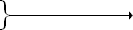 CodeCode	 Yes - [Enter code 1.]	 No - [Enter code 3.]099099This completes the survey. Thank you for your help.This completes the survey. Thank you for your help.This completes the survey. Thank you for your help.This completes the survey. Thank you for your help.9910  	MM		DD		YYDate: 	_ _		_ _		_ _9910  	MM		DD		YYDate: 	_ _		_ _		_ _9910  	MM		DD		YYDate: 	_ _		_ _		_ _Respondent’s Name: _____________________  Phone: (_____) ______________________  Respondent’s Name: _____________________  Phone: (_____) ______________________  9910  	MM		DD		YYDate: 	_ _		_ _		_ _9910  	MM		DD		YYDate: 	_ _		_ _		_ _9910  	MM		DD		YYDate: 	_ _		_ _		_ _ResponseResponseRespondentRespondentModeModeEnum.Eval.Office Use for POIDOffice Use for POIDOffice Use for POID1-Comp2-R3-Inac4-Office Hold5-R – Est6-Inac – Est7-Off Hold – Est8-Known Zero99011-Op/Mgr2-Sp3-Acct/Bkpr4-Partner9-Oth99021-Mail2-Tel3-Face-to-Face4-CATI5-Web6-e-mail7-Fax8-CAPI19-Other9903098100 789       __  __  __  -  __  __  __  -  __  __  __ 789       __  __  __  -  __  __  __  -  __  __  __ 789       __  __  __  -  __  __  __  -  __  __  __1-Comp2-R3-Inac4-Office Hold5-R – Est6-Inac – Est7-Off Hold – Est8-Known Zero99011-Op/Mgr2-Sp3-Acct/Bkpr4-Partner9-Oth99021-Mail2-Tel3-Face-to-Face4-CATI5-Web6-e-mail7-Fax8-CAPI19-Other99030981001-Comp2-R3-Inac4-Office Hold5-R – Est6-Inac – Est7-Off Hold – Est8-Known Zero99011-Op/Mgr2-Sp3-Acct/Bkpr4-Partner9-Oth99021-Mail2-Tel3-Face-to-Face4-CATI5-Web6-e-mail7-Fax8-CAPI19-Other9903098100Optional UseOptional UseOptional Use1-Comp2-R3-Inac4-Office Hold5-R – Est6-Inac – Est7-Off Hold – Est8-Known Zero99011-Op/Mgr2-Sp3-Acct/Bkpr4-Partner9-Oth99021-Mail2-Tel3-Face-to-Face4-CATI5-Web6-e-mail7-Fax8-CAPI19-Other9903098100407407408S/E NameS/E NameS/E NameS/E NameS/E NameS/E Name